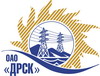 Открытое Акционерное Общество«Дальневосточная распределительная сетевая  компания»Протокол № 153/УР-ВПзаседания закупочной комиссии по выбору победителя по открытому запросу предложений на право заключения договора «Расчистка просеки ВЛ-110 кВ: "Иман-Новопокровка"; "Новицкое-Тайфун"; "Горбуша-Пластун"; ВЛ-35 кВ "Раздольное 1-Силикатное № 1,2»(закупка 20 раздела 1.1. ГКПЗ 2015 г.)Закупка проводится на основании указания ОАО «ДРСК» от  12.11.2014 г. № 295Плановая стоимость закупки:  3 154 130,00  руб. без учета НДСФорма голосования членов Закупочной комиссии: очнаяПРИСУТСТВОВАЛИ: члены постоянно действующей Закупочной комиссии 2 уровня. ВОПРОСЫ, ВЫНОСИМЫЕ НА РАССМОТРЕНИЕ ЗАКУПОЧНОЙ КОМИССИИ: О закрытии закупки без определения победителяВОПРОС 1 «О закрытии без определения победителя»В связи с необходимостью корректировки технического задания предлагается закрыть закупочную процедуру  «Расчистка просеки ВЛ-110 кВ: "Иман-Новопокровка"; "Новицкое-Тайфун"; "Горбуша-Пластун"; ВЛ-35 кВ "Раздольное 1-Силикатное № 1,2»  без определения победителя.РЕШИЛИ:По вопросу № 1Закрыть открытый запрос предложений  «Расчистка просеки ВЛ-110 кВ: "Иман-Новопокровка"; "Новицкое-Тайфун"; "Горбуша-Пластун"; ВЛ-35 кВ "Раздольное 1-Силикатное № 1,2»   без определения победителя.После корректировки технического задания провести закупочную процедуру повторно.город  Благовещенск«19» февраля 2015 годаОтветственный секретарь Закупочной комиссии: Елисеева М.Г. _____________________________Технический секретарь Закупочной комиссии: Коротаева Т.В._______________________________